Employability Skills Activity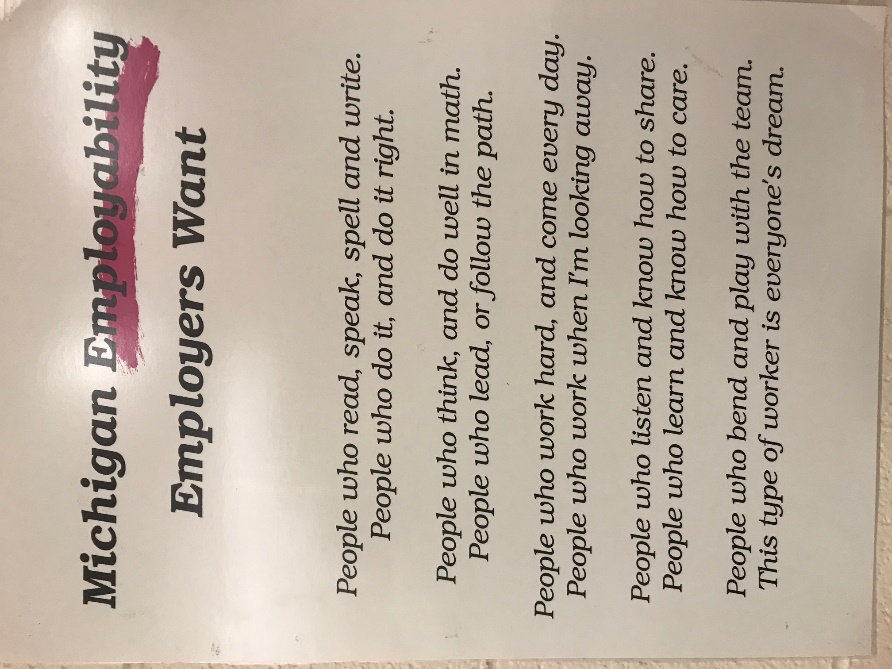 Please read the poster pictured here.Think about what you are doing well in this list after asking yourself questions like:Do I pay attention to grammar, spelling, and punctuation when I communicate?Am I good with basic math skills?Am I self-sufficient when it comes to doing my work?Do others consider me a hard-worker?Am I a distraction when others are working?  Do I work well with all people of different ages, abilities, ethnicity, and with different interests than me?Am I dependable? Can I keep my attention on my work until it is finished?Do I have good attendance 99% of the time?Am I always on time and ready to work?You can draw other questions from this poster.Consider the areas where you need to improve.Then create a document about you.  In one paragraph explain your strengths giving examples of things you’ve done.  In another paragraph, give your weaknesses and write a plan for improvement.This should be a Word document.  Start with “No Spacing” style and Times New Roman font sized at 12.  Change the vertical spacing to 2 so that all lines will be double-spaced.Title the document with your name centered at the top of the page.Include an introduction and a conclusion.  